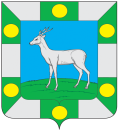 Собрание представителейсельского поселения Спиридоновкамуниципального района ВолжскийСамарской областиЧетвертого созыва                                                                                                                                                                                                                                                                                                                                                                                                                                                                                                                      РЕШЕНИЕ27 октября 2022 г.			                                                    № 44-1О предварительном одобрении проекта решения Собрания представителей сельского поселения Спиридоновкамуниципального района Волжский Самарской области «О внесении изменений в Устав сельского поселения Спиридоновка муниципального района Волжский Самарской области» и вынесении проекта на публичные слушанияВ соответствии со статьями 28 и 44 Федерального закона от 06.10.2003 № 131-ФЗ «Об общих принципах организации местного самоуправления в Российской Федерации», Собрание представителей сельского поселения Спиридоновка муниципального района Волжский Самарской областиРЕШИЛО:1.  Предварительно одобрить проект решения Собрания представителей сельского поселения Спиридоновка муниципального района Волжский Самарской области «О внесении изменений в Устав сельского поселения Спиридоновка муниципального района Волжский Самарской области» (приложение к настоящему решению).2.  В целях обсуждения проекта решения Собрания представителей сельского поселения Спиридоновка муниципального района Волжский Самарской области «О внесении изменений в Устав сельского поселения Спиридоновка муниципального района Волжский Самарской области» провести на территории сельского поселения Спиридоновка муниципального района Волжский Самарской области публичные слушания в соответствии с Порядком организации и проведения публичных слушаний в сельском поселении Спиридоновка муниципального района Волжский Самарской области, утвержденным решением Собрания представителей сельского поселения Спиридоновка муниципального района Волжский Самарской области от 27 февраля 2018 № 54-1.3.  Срок проведения публичных слушаний составляет 20 (двадцать) дней с 11 ноября 2022 года по 30 ноября 2022 года.4.  Обсуждение проекта решения Собрания представителей сельского поселения Спиридоновка муниципального района Волжский Самарской области «О внесении изменений в Устав сельского поселения Спиридоновка муниципального района Волжский Самарской области», а также учет представленных жителями поселения и иными заинтересованными лицами замечаний и предложений по проекту решения Собрания представителей сельского поселения Спиридоновка муниципального района Волжский Самарской области «О внесении изменений в Устав сельского поселения Спиридоновка муниципального района Волжский Самарской области» осуществляется в соответствии с Порядком организации и проведения публичных слушаний в сельском поселении Спиридоновка муниципального района Волжский Самарской области, утвержденным решением Собрания представителей сельского поселения Спиридоновка муниципального района Волжский Самарской области от 27 февраля 2018 № 54-1.5.  Органом, уполномоченным на организацию и проведение публичных слушаний в соответствии с настоящим решением, является Собрание представителей сельского поселения Спиридоновка муниципального района Волжский Самарской области.6.  Место проведения публичных слушаний (место ведения протокола публичных слушаний) – 443527, Самарская область, село Спиридоновка, ул. Советская, д. 114 «А».7.  Мероприятие по информированию жителей поселения по вопросу обсуждения проекта решения Собрания представителей сельского поселения Спиридоновка муниципального района Волжский Самарской области «О внесении изменений в Устав сельского поселения Спиридоновка муниципального района Волжский Самарской области» состоится 14 ноября 2022 года в 19.00 часов по адресу: 443527, Самарская область, село Спиридоновка, ул. Советская, д. 114 «А».8.  Назначить лицом, ответственным за ведение протокола публичных слушаний и протокола мероприятия по информированию жителей сельского поселения Спиридоновка муниципального района Волжский по вопросу публичных слушаний, заместителя Главы сельского поселения Спиридоновка Корнеева М.В.9.  Принятие замечаний и предложений по вопросам публичных слушаний, поступивших от жителей поселения и иных заинтересованных лиц, осуществляется по адресу, указанному в пункте 6 настоящего решения, в рабочие дни с 10 часов до 19 часов, в субботу с 12 до 17 часов. Письменные замечания и предложения подлежат приобщению к протоколу публичных слушаний.10.  Прием замечаний и предложений по вопросу публичных слушаний оканчивается 28 ноября 2022 года.11.  Опубликовать настоящее решение, проект решения Собрания представителей сельского поселения Спиридоновка муниципального района Волжский Самарской области «О внесении изменений в Устав сельского поселения Спиридоновка муниципального района Волжский Самарской области» (приложение к настоящему решению) в газете «Новости Спиридоновки».12.  Настоящее решение вступает в силу со дня его официального опубликования.Председатель Собрания представителей сельского поселения Спиридоновка муниципального района Волжский Самарской области                                                                          Т.В. Куркина       Глава сельского поселения Спиридоновка муниципального района Волжский Самарской области                                                                          Н.П.АндреевПриложениек решению Собрания представителейсельского поселения Спиридоновка муниципального района ВолжскийСамарской областиот 27.10.2022 г. № 44-1ПРОЕКТ  РЕШЕНИЕ     «___» __________ 2022 г.		                                               № ____О внесении изменений в Устав сельского поселения Спиридоновка муниципального района Волжский Самарской областиВ соответствии со статьей 44 Федерального закона от 06.10.2003 № 131-ФЗ «Об общих принципах организации местного самоуправления в Российской Федерации», с учетом заключения о результатах публичных слушаний по проекту решения Собрания представителей сельского поселения Спиридоновка муниципального района Волжский Самарской области «О внесении изменений в Устав сельского поселения Спиридоновка муниципального района Волжский Самарской области» от __________ 2022 года, Собрание представителей сельского поселения Спиридоновка муниципального района Волжский Самарской области РЕШИЛО:Внести следующие изменения в Устав сельского поселения Спиридоновка муниципального района Волжский Самарской области, принятый решением Собрания представителей сельского поселения Спиридоновка муниципального района Волжский Самарской области от  10.07.2014 № 61-1 (далее – Устав):1) в статье 7 Устава: а) в пункте 37 слова «, проведение открытого аукциона на право заключить договор о создании искусственного земельного участка» исключить;б) пункт 39 Устава изложить в следующей редакции:«39) участие в соответствии с федеральным законом в выполнении комплексных кадастровых работ.»;в) пункт 40 Устава признать утратившим силу;2) в пункте 4 статьи 14 Устава слова «избирательную комиссию, указанную в статье 48 настоящего Устава, которая со дня обращения и инициативной группы действует в качестве комиссии местного референдума» заменить словами «комиссию, организующую подготовку и проведение местного референдума,»; 3) в пунктах 1 и 3 статьи 15 Устава слова «избирательная комиссия, указанная в статье 48 настоящего Устава,» в соответствующих падежах заменить словами «комиссия, организующая подготовку и проведение местного референдума,» в соответствующих падежах;4) в пункте 4 статьи 16 Устава слова «избирательной комиссии, указанной в статье 48 настоящего Устава,» заменить словами «комиссии, организующей подготовку и проведение местного референдума,»;5) в пункте 6 статьи 19 Устава слова «избирательной комиссией, указанной в статье 48 настоящего Устава,» заменить словами «комиссией, организующей подготовку и проведение выборов в органы местного самоуправления,»;6) в пунктах 5 – 7, 12 статьи 21 Устава слова «избирательная комиссия, указанная в статье 48 настоящего Устава,» в соответствующих падежах заменить словами «комиссия, организующая подготовку и проведение выборов в органы местного самоуправления, местного референдума,» в соответствующих падежах;7) статьи 48 – 50 Устава признать утратившими силу;8) в пункте 2 статьи 52 Устава слова «, избирательной комиссии поселения» исключить.2. Поручить Главе сельского поселения Спиридоновка муниципального района Волжский Самарской области направить настоящее Решение на государственную регистрацию в течение 15 (пятнадцати) дней со дня принятия настоящего Решения.3. После государственной регистрации вносимых настоящим Решением изменений в Устав сельского поселения Спиридоновка муниципального района Волжский Самарской области осуществить официальное опубликование настоящего Решения.4. Настоящее Решение вступает в силу со дня его официального опубликования, за исключением положений, указанных в абзаце втором настоящего пункта.Пункт 4 статьи 14, пункты 1 и 3 статьи 15, пункте 4 статьи 16, пункт 6 статьи 19, пункты 5 – 7, 12 статьи 21, пункт 2 статьи 52 Устава в редакции настоящего Решения, а также положение подпункта 7 пункта 1 настоящего Решения о признании статей 48 – 50 Устава утратившими силу вступают в силу со дня официального опубликования настоящего Решения, но не ранее 1 января 2023 года.Председатель Собрания представителей сельского поселения Спиридоновка муниципального района Волжский Самарской области                                                                           Т.В. КуркинаГлава сельского поселения Спиридоновка муниципального района Волжский Самарской области                                                                          Н.П. Андреев